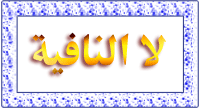 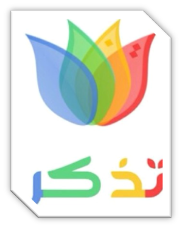 حَوّل الجُمل التالية إلى مُثْبَتَة:-الولدُ لا يقولُ إلاَّ الصدقّ.	 _______________________________	زَينب لا تُحِبُّ الأَكْلَ.		_______________________________مريمُ لا تُمارِسُ الرِّيَاضَةَ.	_______________________________	أَحْمدُ لا يأَكُلُ الخُبْزَ.		_______________________________أدخِل (لا النافية) على الجُمَلِ التالية:-أنَا أَدْرُسُ الطِّبَّ.		_______________________________زَيْنَبُ تَسْكُنُ فِي شَقَّةٍ.		_______________________________عَبدُ العزيز يدْرُسُ الأُرْدِيَّة.	_______________________________سَعِيدَةُ تَدْرُسُ العَرَبِيَّةَ.		_______________________________المُسافِرُ يَصُومُ رَمَضانَ. 	_______________________________سُليمان يَتَّبِعُ الحيمة. 		_______________________________مُحمّدُ يقطعُ الأزْهَارَ. 		_______________________________